WACE言語科目オンライン申請 生徒用チェックリストこのチェックリストを使って、申請手続きを始める前に必要なものがすべて揃っているか確認しましょう。オンライン申請を完了するには、自宅または学校でコンピューターを使用する必要があります。質問がある場合は、親や保護責任者［guardian］、または言語科目の先生に手伝ってもらいましょう。生徒用ポータルへのログイン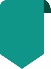 生徒用ポータル［Student Portal］にログインするには、WA生徒番号［WA student number］が必要です。WA生徒番号は、成績表［School Report］に記載されています。WA生徒番号は、SmartRiderにも記載されていることがあります。また、個人のEメールアドレスも必要で、オンライン申請手続きを完了したときに、この個人のEメールアドレスにアクセスできなければなりません。教育機関についての情報つぎの情報を用意しておきましょう：小学校準備学年［Pre-Primary］からの各学年でこれまで通学した学校（複数ある場合は複数）の詳細情報：学校名（複数ある場合は複数）その学校での指導に使われていた主な言語 その学校で学習した言語（複数ある場合は複数）1週間に何時間、言語科目の時間があったかオーストラリア以外の国で学校（複数ある場合は複数）に通っていた場合、その各年の成績表居住地についての情報つぎの情報を提出しなければなりません：住んだことがある国（複数ある場合は複数）訪問したことがある国（複数ある場合は複数）履修希望言語が使用されている国への訪問［In-Country Visit］の理由（複数ある場合は複数）履修希望言語が使用されている国を訪問した期間（複数ある場合は複数）言語背景つぎの情報を提出しなければなりません：最初に喋れるようになった言語（複数ある場合は複数）現在、読み書きと会話ができるその他の言語（複数ある場合は複数）親や保護責任者、きょうだいや友達との会話に使用している言語（複数ある場合は複数）補足文書つぎの文書を画像として撮るか、スキャンしなければなりません：親／保護責任者の承諾書［Acknowledgement Form］（必須）該当する場合は、パスポートの顔写真ページ該当する場合は、海外渡航履歴［International Movement Record/s］該当する場合は、オーストラリア以外の国の学校の成績表（複数ある場合は複数）補足文書は自分のコンピューターまたは携帯デバイスに、以下のファイル形式で、ひとつひとつのファイルのサイズが最大でも4MB以内になるように保存してください： .pdf、.jpg、.jpeg、または.png 。Wordで保存された文書はアップロードできません。